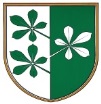 OBČINA KIDRIČEVOOdbor za družbene dejavnostiKopališka ul. 142325 KidričevoŠtev. 671-1/2019Dne  25.2.2019Na podlagi 22. člena Statuta Občine Kidričevo Uradno glasilo slovenskih občin, št. 62/16) in 54. člena Poslovnika občinskega sveta Občine Kidričevo (Uradno glasilo slovenskih občin, št. 36/17 in 16/18) odbor za družbene dejavnosti predlaga občinskemu svetu Občine Kidričevo, da sprejmeS  K  L  E  POdbor za družbene dejavnosti predlaga občinskemu svetu Občine Kidričevo, da sprejme Letni program športa občine Kidričevo za leto 2019.O b r a z l o ž i t e vOdbor za družbene dejavnosti je na svoji 1. redni seji, ki je bila dne 21.2.2019 obravnaval Letni program športa občine Kidričevo za leto 2019. K Letnemu programu športa je bilo podano soglasje tudi Športna zveza Občine Kidričevo. S sprejemom LPŠ so podani pogoji za izvedbo javnega razpisa za izbor in sofinanciranje programov športa.								Bogdan Potočnik;								predsednik								odbora za družbene dejavnosti